Unit 2- Limits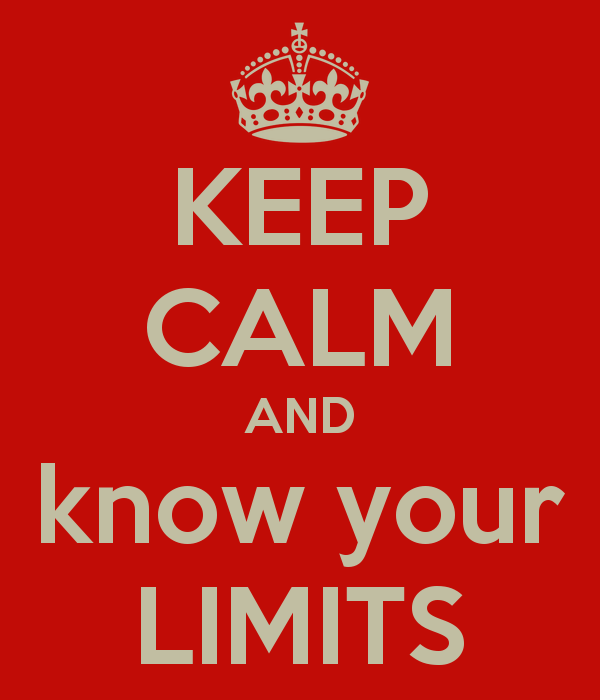 TopicAssignmentsDay 1Tues 9/4Section 1.2  Limits Numerically and Graphicallyp72 #11,15,25,26,29,30,64-68Day 2Wed 9/5Section 1.3 Limits Algebraicallyp84 #41,43,51-67 oddDay 3Thurs 9/6Section 1.5 Infinite Limitsp84 #69-81 oddp96 #11-19odd,25p105 #5-11odd, 37-55 oddDay 4Fri 9/7QuizSection 1.6 Limits at Infinity  p115 #15-37odd, 62Day 5Mon 9/10Section 1.4 Continuity and Intermediate Value Theorem (IVT)p97 #63,65,89,91,103,112Day 6Tues 9/11ReviewCalculaugh worksheet 15 and 16p99 #127, p119 ##58 (is it continuous at x = 2?), 59,89,91,93Day 7Wed 9/12TestProblem Set